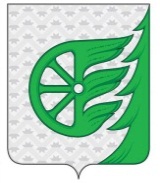 СОВЕТ ДЕПУТАТОВ ГОРОДСКОГО ОКРУГА ГОРОД ШАХУНЬЯНИЖЕГОРОДСКОЙ ОБЛАСТИР Е Ш Е Н И ЕОт 16 июля 2021 года                                                                                                          №61-4О переносе памятника В.И.Ленину В соответствии с Федеральным законом от 06.10.2003 № 131-ФЗ «Об общих принципах организации местного самоуправления в Российской Федерации», Уставом городского округа город Шахунья Нижегородской области, Положением о порядке присвоения имен муниципальным учреждениям, улицам, паркам, скверам, площадям, установки памятников, памятных знаков и мемориальных досок  на территории городского округа город Шахунья,  утвержденным решением Совета депутатов от 25 июня 2021 года № 60-5, обращением Шахунского местного отделения НРО КПРФ и ходатайством Сявского территориального отдела администрации городского округа город Шахунья, протоколом заседания общественной комиссии по упорядочению названий улиц, присвоению имен муниципальным учреждениям и обоснований при установке памятников, памятных знаков и мемориальных досок на территории городского округа город Шахунья Нижегородской области от 7 июля 2021 года № 1, Совет депутатов решил:1. Разрешить Шахунскому местному отделению НРО КПРФ за счет собственных средств произвести перенос памятника В.И.Ленину в п.Сява в сквер перед зданием Сявского ДК-филиала МБУК «ЦКС городского округа город Шахунья Нижегородской области» (р.п.Сява, ул.Ленина, д. 17).      2. Настоящее решение вступает в силу со дня официального опубликования на официальном сайте администрации городского округа город Шахунья Нижегородской области и в АУ «Редакция газеты «Знамя труда». Глава местного самоуправления городского округа город Шахунья       Р.В.Кошелев